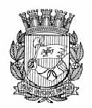 Publicado no D.O.C. São Paulo, 183 Ano 63.Quinta-Feira 27 de Setembro de 2018GABINETE DO PREFEITOBRUNO COVASPORTARIAS. Pág, 01PORTARIA 821, DE 26 DE SETEMBRO DE 2018BRUNO COVAS, Prefeito do Município de São Paulo, usandodas atribuições que lhe são conferidas por lei,RESOLVE:EXONERARSECRETARIA MUNICIPAL DE GESTÃO2- GABRIEL PICAVEA TORRES, RF 838.413.4, a pedido, e apartir de 25.09.2018, do cargo de Secretário-Executivo Adjunto,símbolo SAD, do Gabinete do Secretário, da Secretaria Municipalde Gestão, constante do Decreto 57.775/2017, vaga 17255.SECRETARIA MUNICIPAL DE DESENVOLVIMENTO ECONÔMICO10- SORAIA JABBOUR, RF 636.069.6, a pedido, e a partir de24.09.2018, do cargo de Assessor I, Ref. DAS-09, da Coordenadoria do Trabalho, da Secretaria Municipal de Desenvolvimento Econômico, constante do Decreto 58.153/18 e da Lei 16.974/18, vaga 3114.PREFEITURA DO MUNICÍPIO DE SÃO PAULO, aos 26 desetembro de 2018, 465° da fundação de São Paulo.BRUNO COVAS, PrefeitoSECRETARIAS. Pág, 03SECRETARIA MUNICIPAL DE DESENVOLVIMENTO ECONÔMICOGABINETE DA SECRETÁRIADESPACHO DO SUPERVISOR GERAL DE ADMINISTRAÇÃOE FINANÇAS6064.2018/0001518-1I. Nos termos do disposto no artigo 16, do Decreto n.º48.592 de 06 de agosto de 2007, APROVO a prestação decontas do processo de adiantamento nº 6064.2018/0001518-1,em nome de Alessandra Serapomba Almeida Brayn, referenteao período de 04/09/2018 a 05/09/2018, no valor de R$ 711,55(setecentos e onze reais e cinquenta e cinco centavos).EXTRATO6064.2018/0000031-14º TERMO DE ADITAMENTO AO TERMO DE COOPERAÇÃONº 012/2015/SDTEPartícipes: Secretaria Municipal de Desenvolvimento Econômico– SMDE e a Secretaria Municipal de Assistência e DesenvolvimentoSocial – SMADS.Objeto: Prorrogação da vigência pelo período de 12 (doze)meses, contados a partir de 1º/09/2018Valor global estimado: R$ 5.385.139,20 (cinco milhões,trezentos e oitenta e cinco mil, cento e trinta e nove reais evinte centavos).Dotação: 93.10.08.243.3023.6.168.3390.4800.02Data da assinatura: 31/08/2018.Signatários: Aline Cardoso, pela SMDE e Filipe Sabará, pelaSMADS.LICITAÇÕES. Págs, 48 e 49SECRETARIA MUNICIPAL DE DESENVOLVIMENTO ECONÔMICOGABINETE DO SECRETÁRIOEXTRATOS6064.2017/0000484-6TERMO DE ADITAMENTO nº 001/2018/SMDE AO CONTRATONº 025/2017/SMTE.Contratante: Secretaria Municipal de DesenvolvimentoEconômico – SMDE.Contratada: Jumper Segurança e Vigilância PatrimonialEireli - MEObjeto do contrato: Prestação de Serviço de VigilânciaPresencial Desarmada.Objeto do Aditamento: Supressão do Objeto.Cláusula Primeira. O presente termo consiste na supressãode 4,65230% do valor do contrato, a partir de 01 de agostode 2018, com a consequente alteração proporcional do objeto,em razão da exclusão do CATe Santana. Cláusula Segunda.O valor mensal passará de R$ 109.979,37, e valor globalR$ 1.319.752,40 para, R$ 94.100,35 (noventa e quatro mil,cem reais e trinta e cinco centavos), com valor global de R$1.258.353,52 (um milhão, duzentos e cinquenta e oito mil,trezentos e cinquenta e três reais e cinquenta e dois centavos).Data da assinatura: 17/09/2018Signatários: Aline Cardoso, pela SMDE e Adam Duarte RodriguesMachado, pela Contratada.6064.2017/0000687-3PRIMEIRO TERMO DE ADITAMENTO AO CONTRATO Nº007/2018/SMTE.Contratante: Secretaria Municipal de DesenvolvimentoEconômico – SMDE.Contratada: Terrão Comércio e Representações LtdaObjeto do contrato: Aquisição de Copos Plásticos Descartáveis.Objeto do Aditamento: Realinhamento.Cláusula Primeira. 1.1 O objeto do presente termo consisteno realinhamento dos valores, passando o copo plástico paracafé (50ml) para R$ 0,97 (noventa e sete centavos) e cento eo copo plástico para água (150ml), para R$ 1,71 (um real e setentae um centavos) o cento. 1.1.1. A quantidade permanece adescrita no Termo de Contrato inicial, equivalente a 1.704 centode copos para café e 3.708 cento de copos para água.Cláusula Segunda: 2.1. O valor global passará a ser R$7.993,56 (sete mil, novecentos e noventa e três reais, cinquentae seis centavos).Dotações orçamentárias: 30.10.11.122.3024.2.100.3.3.90.30.00.00; 30.10.11.334.3019.8.090.3.3.90.30.00.00 e 30.10.08.605.3016.4.301.3.3.90.30.00.00.Data da assinatura: 19/09/2018Signatários: Aline Cardoso, pela SMDE e Rafael CorpasTerrão, pela Contratada.6064.2017/0000307-61º TERMO DE APOSTILAMENTO AO CONTRATO Nº008/2017/SMTEContratante: Prefeitura do Município de São Paulo, porintermédio da Secretaria Municipal de Desenvolvimento Econômico- SMDE.Contratada: Jotabê Serviços Especializados Ltda.Objeto: Reajuste com base no Índice de Preço ao Consumidor– IPC-FIPE de 1,54%, correspondente ao reajuste doperíodo de maio de 2017 a maio de 2018.Valor atualizado mensal: R$ 81.188,94 (oitenta e um mil, centoe oitenta e oito reais e noventa e quatro centavos) e valor globalestimado de R$ 974.267,28 (novecentos e setenta e quatro mil,duzentos e sessenta e sete reais e vinte e oito centavos).Dotação orçamentária: 30.10.08.605.3016.4.301.3.3.90.39.00.00Data da assinatura: 20/09/2018.Signatários: Aline Cardoso, pela SMDE e Magda Nora Gomezde Vega, pela Contratada.6064.2017/0000107-31º TERMO DE APOSTILAMENTO AO CONTRATO Nº010/2017/SMTEContratante: Prefeitura do Município de São Paulo, porintermédio da Secretaria Municipal de Desenvolvimento Econômico- SMTE.Contratada: Jotabê Serviços Especializados Ltda.Objeto: Reajuste com base no Índice de Preço ao Consumidor– IPC-FIPE de 2,51%, correspondente ao reajuste doperíodo de junho de 2017 a junho de 2018.Valor atualizado mensal: R$ 11.220,60 (onze mil, duzentose vinte reais e sessenta centavos) e valor global estimado de R$134.647,20 (cento e trinta e quatro mil, seiscentos e quarenta esete reais e vinte centavos).Dotação orçamentária: 30.10.11.122.3024.2.100.3.3.90.39.00.00Data da assinatura: 20/09/2018.Signatários: Aline Cardoso, pela SMDE e Magda Nora Gomezde Vega, pela Contratada.